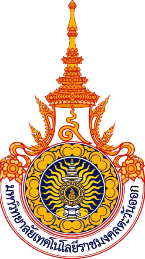 ใบสมัครเข้ารับการสรรหาผู้ดำรงตำแหน่งผู้อำนวยการสำนักส่งเสริมวิชาการและงานทะเบียน มหาวิทยาลัยเทคโนโลยีราชมงคลตะวันออกวันที่ ..............  เดือน .................................... พ.ศ. ..............เรื่อง    การสมัครเข้ารับการสรรหาผู้อำนวยการสำนักส่งเสริมวิชาการและงานทะเบียนเรียน    ประธานกรรมการสรรหาผู้อำนวยการสำนักส่งเสริมวิชาการและงานทะเบียนสิ่งที่ส่งมาด้วย  	1.	ข้อมูลเบื้องต้นของผู้สมัครดำรงตำแหน่งผู้อำนวยการ  (แบบ คสผ.002)  จำนวน  1  ชุด *	2. 	รูปถ่ายขนาดโปสการ์ด  จำนวน  4  รูป และขนาด  2 นิ้ว  จำนวน  2  รูป 	3.	สำเนาบัตรประจำตัวประชาชน จำนวน 1 ชุด	4.	สำเนาทะเบียนบ้าน จำนวน 1 ชุด	5.	หลักฐานทางการศึกษา จำนวน 1 ชุด *	6.	หลักฐานประสบการณ์สอนในสถาบันอุดมศึกษา/ประสบการณ์การบริหารใน		สถาบันอุดมศึกษา จำนวน ๑ ชุด *	๗.	ใบรับรองแพทย์ จำนวน ๑ ชุด *	8. 	เอกสารแสดงความยินยอม (Consent Form) จำนวน 1 ชุด 	9.	หนังสืออ้างอิงจากผู้บังคับบัญชาหรือผู้ที่เคยร่วมงาน (Recommendation letter) 		อย่างน้อย ๓ คน จำนวน ๑ ชุด *	10. 	หนังสืออนุญาตให้สมัครเข้ารับการสรรหาผู้อำนวยการจากต้นสังกัด (บุคคลภายนอก) 		จำนวน ๑ ชุด 	๑1. ผลงานของผู้สมควรดำรงตำแหน่งผู้อำนวยการ  จำนวน ๖ ชุด	๑2. แนวทางการบริหารและพัฒนาสำนัก จำนวน ๖ ชุด     	ตามประกาศคณะกรรมการสรรหาผู้อำนวยการสำนักส่งเสริมวิชาการและงานทะเบียน มหาวิทยาลัยเทคโนโลยีราชมงคลตะวันออก เรื่อง การสรรหาผู้สมควรดำรงตำแหน่งผู้อำนวยการสำนักส่งเสริมวิชาการและงานทะเบียน ของมหาวิทยาลัยเทคโนโลยีราชมงคลตะวันออก ลงวันที่ ๖ กุมภาพันธ์ 2566 กำหนดให้ผู้มีคุณสมบัติ ตามข้อบังคับมหาวิทยาลัยเทคโนโลยีราชมงคลตะวันออก ว่าด้วยหลักเกณฑ์และวิธีการสรรหาคณบดี พ.ศ. ๒๕๖๓ ซึ่งจะเป็นบุคคลภายในหรือภายนอกมหาวิทยาลัยก็ได้ยื่นใบสมัครเข้ารับการสรรหาบุคคลที่สมควรดำรงตำแหน่งผู้อำนวยการสำนักส่งเสริมวิชาการและงานทะเบียน มหาวิทยาลัยเทคโนโลยี      ราชมงคลตะวันออก สมัครตั้งแต่วันอังคารที่ 7 กุมภาพันธ์ 2566 จนถึงวันศุกร์ที่ 10 มีนาคม 2566	ข้าพเจ้า ..............................................................................................................ตำแหน่ง............................................................................... สังกัด .............................................................. หน่วยงาน .................................................................... ขอสมัครเข้ารับการสรรหาผู้ดำรงตำแหน่งผู้อำนวยการสำนักส่งเสริมวิชาการและงานทะเบียน พร้อมนี้ได้แนบเอกสารข้อมูลเบื้องต้น และเอกสารสำคัญอื่นๆ ตามสิ่งที่ส่งมาด้วย หมายเลข 1 ถึง ๑๑ มาเพื่อประกอบการพิจารณาด้วยแล้ว		จึงเรียนมาเพื่อโปรดพิจารณาลงชื่อ ..................................................................          (...............................................................) ตำแหน่ง ...............................................................        ผู้สมัครหมายเหตุ    ให้ผู้สมัครยื่นใบสมัครพร้อมเอกสารที่เกี่ยวข้องตามแบบฟอร์มที่คณะกรรมการสรรหากำหนด
สมัคร ตั้งแต่วันอังคารที่ 7 กุมภาพันธ์ 2566 จนถึงวันศุกร์ที่ 10 มีนาคม 2566 เวลา 08.30 – 16.30 น. ณ กองบริหารงานบุคคล สำนักงานอธิการบดี มหาวิทยาลัยเทคโนโลยีราชมงคลตะวันออก หรือ ทางไปรษณีย์ลงทะเบียนตอบรับมาที่เลขานุการคณะกรรมการสรรหาผู้อำนวยการสำนักส่งเสริมวิชาการและงานทะเบียน มหาวิทยาลัยเทคโนโลยีราชมงคลตะวันออก เลขที่ ๔๓ หมู่ที่ ๖ ตำบลบางพระ อำเภอศรีราชา จังหวัดชลบุรี ๒๐๑๑๐ โดยถือเอาวันเวลาที่ที่ทำการไปรษณีย์ต้นทางออกใบรับฝาก หรือวันที่ที่ทำการไปรษณีย์ต้นทางประทับตราซองเอกสารเป็นวันรับเรื่อง หรือทางจดหมายอิเล็กทรอนิกส์ recruit@rmutto.ac.th เอกสารตามสิ่งที่ส่งมาด้วย ๑ ๕ ๖ ๗ และ ๙ ต้องมีความถูกต้อง และครบถ้วน 